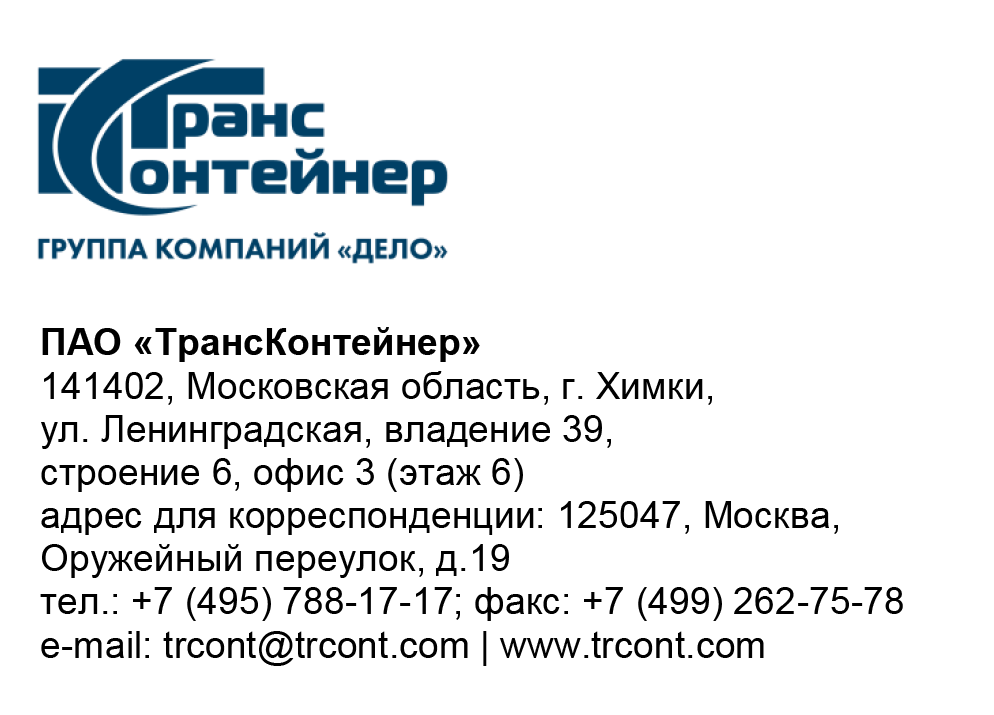 Разъяснения к документации о закупке открытого конкурса в электронной форме № ОКэ-ЦКПТСТ-21-0043 по предмету закупки «Оформление технической поддержки Cisco SMARTnet телекоммуникационного оборудования от производителя» (Открытый конкурс)Вопрос № 1:Просим уточнить Instance или PAK номер на позицию AC-PLS-P-1500-S в техническом задании для осуществления корректного расчета?Ответ № 1: 	Для расчета коммерческого предложения с учетом позиции AC-PLS-P-1500-S необходимо использовать следующие данные:Председатель постоянной рабочей группыКонкурсной комиссии аппарата управления                                              А.Е. КурицынНаименованиеЗначениеPAK7511QM4VJ9J